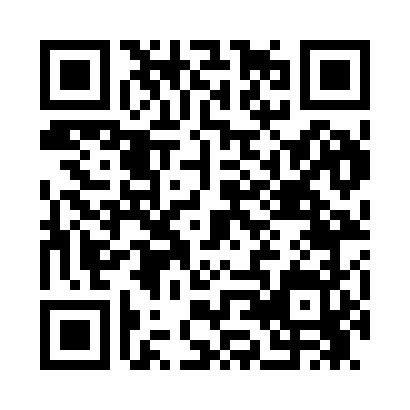 Prayer times for Bears Bluff, South Carolina, USAMon 1 Jul 2024 - Wed 31 Jul 2024High Latitude Method: Angle Based RulePrayer Calculation Method: Islamic Society of North AmericaAsar Calculation Method: ShafiPrayer times provided by https://www.salahtimes.comDateDayFajrSunriseDhuhrAsrMaghribIsha1Mon4:566:171:255:078:339:542Tue4:566:181:255:078:339:543Wed4:576:181:255:078:339:544Thu4:576:191:265:088:329:545Fri4:586:191:265:088:329:536Sat4:586:201:265:088:329:537Sun4:596:201:265:088:329:538Mon5:006:211:265:088:329:529Tue5:006:211:265:088:319:5210Wed5:016:221:275:098:319:5211Thu5:026:221:275:098:319:5112Fri5:036:231:275:098:319:5113Sat5:036:231:275:098:309:5014Sun5:046:241:275:098:309:4915Mon5:056:251:275:098:299:4916Tue5:066:251:275:098:299:4817Wed5:076:261:275:098:299:4818Thu5:076:261:275:098:289:4719Fri5:086:271:275:098:289:4620Sat5:096:281:275:108:279:4521Sun5:106:281:275:108:269:4522Mon5:116:291:285:108:269:4423Tue5:126:301:285:108:259:4324Wed5:126:301:285:108:259:4225Thu5:136:311:285:108:249:4126Fri5:146:321:285:098:239:4027Sat5:156:321:285:098:239:4028Sun5:166:331:285:098:229:3929Mon5:176:341:275:098:219:3830Tue5:186:341:275:098:209:3731Wed5:196:351:275:098:209:36